Puffin Class Home-School Communication Sheet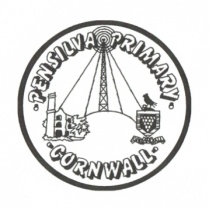 Week beginning Monday 24th May 2021.School Dinner Week 1This week’s diaryThis week’s diaryPuffin Class have been amazing this week!In English this week, year 3 and 4 have continued writing their own version of The Hodgeheg by Dick King-Smith. We have explored using a variety of adjectives, fronted adverbials and sentence types. Year 2 have been describing story settings. They have been trying to create different moods e.g., happy, scary, thoughtful.In maths, year 3 and 4 have been adding and subtracting amounts of money. Year 2 have been learning to tell the time. We have even played games involving time. In Science, year 3 and 4 have been looking at evaporation and how a liquid can change to a gas. Year 2 have been looking at the importance of recycling. We discussed the process a plastic bottle goes through in order to be used again. Please can you make sure children have a full, named PE kit in school.  (Tuesday and Wednesday)A spare set of clothes and shoes for Forest School (Thursday)Homework has been set on mathletics.com and spag.com and logins for these sites are in the children’s reading records. Please make sure you also challenge yourself on Times Table Rockstars.Spellings will be sent home on Monday to learn for a spelling test on Friday. MondayMrs PalfreyLibrary booksPuffin Class have been amazing this week!In English this week, year 3 and 4 have continued writing their own version of The Hodgeheg by Dick King-Smith. We have explored using a variety of adjectives, fronted adverbials and sentence types. Year 2 have been describing story settings. They have been trying to create different moods e.g., happy, scary, thoughtful.In maths, year 3 and 4 have been adding and subtracting amounts of money. Year 2 have been learning to tell the time. We have even played games involving time. In Science, year 3 and 4 have been looking at evaporation and how a liquid can change to a gas. Year 2 have been looking at the importance of recycling. We discussed the process a plastic bottle goes through in order to be used again. Please can you make sure children have a full, named PE kit in school.  (Tuesday and Wednesday)A spare set of clothes and shoes for Forest School (Thursday)Homework has been set on mathletics.com and spag.com and logins for these sites are in the children’s reading records. Please make sure you also challenge yourself on Times Table Rockstars.Spellings will be sent home on Monday to learn for a spelling test on Friday. TuesdayMrs PalfreyTennis coachingPuffin Class have been amazing this week!In English this week, year 3 and 4 have continued writing their own version of The Hodgeheg by Dick King-Smith. We have explored using a variety of adjectives, fronted adverbials and sentence types. Year 2 have been describing story settings. They have been trying to create different moods e.g., happy, scary, thoughtful.In maths, year 3 and 4 have been adding and subtracting amounts of money. Year 2 have been learning to tell the time. We have even played games involving time. In Science, year 3 and 4 have been looking at evaporation and how a liquid can change to a gas. Year 2 have been looking at the importance of recycling. We discussed the process a plastic bottle goes through in order to be used again. Please can you make sure children have a full, named PE kit in school.  (Tuesday and Wednesday)A spare set of clothes and shoes for Forest School (Thursday)Homework has been set on mathletics.com and spag.com and logins for these sites are in the children’s reading records. Please make sure you also challenge yourself on Times Table Rockstars.Spellings will be sent home on Monday to learn for a spelling test on Friday. Wednesday Mrs PalfreyPE with Mr Jones.PPA Cover (p.m.) Mrs McDowellPuffin Class have been amazing this week!In English this week, year 3 and 4 have continued writing their own version of The Hodgeheg by Dick King-Smith. We have explored using a variety of adjectives, fronted adverbials and sentence types. Year 2 have been describing story settings. They have been trying to create different moods e.g., happy, scary, thoughtful.In maths, year 3 and 4 have been adding and subtracting amounts of money. Year 2 have been learning to tell the time. We have even played games involving time. In Science, year 3 and 4 have been looking at evaporation and how a liquid can change to a gas. Year 2 have been looking at the importance of recycling. We discussed the process a plastic bottle goes through in order to be used again. Please can you make sure children have a full, named PE kit in school.  (Tuesday and Wednesday)A spare set of clothes and shoes for Forest School (Thursday)Homework has been set on mathletics.com and spag.com and logins for these sites are in the children’s reading records. Please make sure you also challenge yourself on Times Table Rockstars.Spellings will be sent home on Monday to learn for a spelling test on Friday. ThursdayMrs PalfreyForest SchoolPuffin Class have been amazing this week!In English this week, year 3 and 4 have continued writing their own version of The Hodgeheg by Dick King-Smith. We have explored using a variety of adjectives, fronted adverbials and sentence types. Year 2 have been describing story settings. They have been trying to create different moods e.g., happy, scary, thoughtful.In maths, year 3 and 4 have been adding and subtracting amounts of money. Year 2 have been learning to tell the time. We have even played games involving time. In Science, year 3 and 4 have been looking at evaporation and how a liquid can change to a gas. Year 2 have been looking at the importance of recycling. We discussed the process a plastic bottle goes through in order to be used again. Please can you make sure children have a full, named PE kit in school.  (Tuesday and Wednesday)A spare set of clothes and shoes for Forest School (Thursday)Homework has been set on mathletics.com and spag.com and logins for these sites are in the children’s reading records. Please make sure you also challenge yourself on Times Table Rockstars.Spellings will be sent home on Monday to learn for a spelling test on Friday. FridayMrs PalfreyUpcoming dates Monday 31st May - Friday 4th June - May half termYear 3 and 4 swimming – 15th, 16th, 17th, 18th June.Other information Please feel free to send me an email if you have any questions or concerns. bpalfrey@pensilva.cornwall.sch.uk Do not forget the school website for information on school events, policies and newsletters.  http://pensilva.eschools.co.uk/website or our Facebook pageOther information Please feel free to send me an email if you have any questions or concerns. bpalfrey@pensilva.cornwall.sch.uk Do not forget the school website for information on school events, policies and newsletters.  http://pensilva.eschools.co.uk/website or our Facebook pageOther information Please feel free to send me an email if you have any questions or concerns. bpalfrey@pensilva.cornwall.sch.uk Do not forget the school website for information on school events, policies and newsletters.  http://pensilva.eschools.co.uk/website or our Facebook page